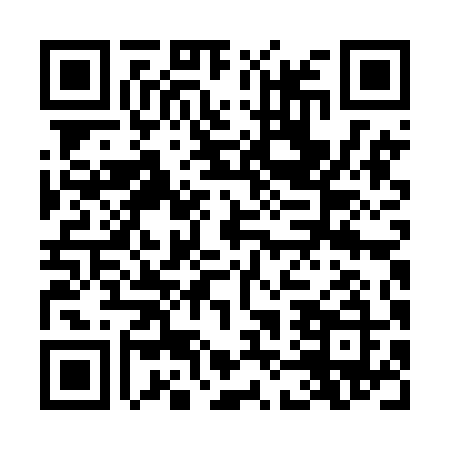 Ramadan times for Aftab Khan Kalle, PakistanMon 11 Mar 2024 - Wed 10 Apr 2024High Latitude Method: Angle Based RulePrayer Calculation Method: University of Islamic SciencesAsar Calculation Method: ShafiPrayer times provided by https://www.salahtimes.comDateDayFajrSuhurSunriseDhuhrAsrIftarMaghribIsha11Mon5:065:066:2912:233:456:186:187:4112Tue5:045:046:2712:233:456:196:197:4213Wed5:035:036:2612:223:466:196:197:4314Thu5:015:016:2512:223:466:206:207:4415Fri5:005:006:2312:223:466:216:217:4416Sat4:594:596:2212:223:476:226:227:4517Sun4:574:576:2112:213:476:236:237:4618Mon4:564:566:1912:213:476:236:237:4719Tue4:544:546:1812:213:476:246:247:4820Wed4:534:536:1712:203:486:256:257:4921Thu4:514:516:1512:203:486:266:267:5022Fri4:504:506:1412:203:486:266:267:5123Sat4:484:486:1212:203:496:276:277:5124Sun4:474:476:1112:193:496:286:287:5225Mon4:454:456:1012:193:496:296:297:5326Tue4:444:446:0812:193:496:306:307:5427Wed4:424:426:0712:183:496:306:307:5528Thu4:414:416:0612:183:506:316:317:5629Fri4:394:396:0412:183:506:326:327:5730Sat4:384:386:0312:173:506:336:337:5831Sun4:364:366:0112:173:506:336:337:591Mon4:354:356:0012:173:506:346:348:002Tue4:334:335:5912:173:516:356:358:003Wed4:324:325:5712:163:516:366:368:014Thu4:304:305:5612:163:516:366:368:025Fri4:294:295:5512:163:516:376:378:036Sat4:274:275:5312:153:516:386:388:047Sun4:264:265:5212:153:516:396:398:058Mon4:244:245:5112:153:516:406:408:069Tue4:234:235:4912:153:516:406:408:0710Wed4:214:215:4812:143:526:416:418:08